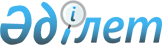 Об утверждении регламентов государственных услуг, оказываемых Агентством Республики Казахстан по делам спорта и физической культуры
					
			Утративший силу
			
			
		
					Приказ Председателя Агентства Республики Казахстан по делам спорта и физической культуры от 27 сентября 2012 года № 285. Зарегистрирован в Министерстве юстиции Республики Казахстан 12 октября 2012 года № 7999. Утратил силу приказом Председателя Агентства Республики Казахстан по делам спорта и физической культуры от 4 марта 2014 года № 72      Сноска. Утратил силу приказом Председателя Агентства РК по делам спорта и физической культуры от 04.03.2014 № 72 (вводится в действие по истечении десяти календарных дней после дня его первого официального опубликования).      В соответствии с пунктом 4 статьи 9-1 Закона Республики Казахстан "Об административных процедурах" ПРИКАЗЫВАЮ:



      1. Утвердить:



      1) Регламент государственной услуги "Присвоение категорий спортивным сооружениям" согласно приложению 1 к настоящему приказу;



      2) Регламент государственной услуги "Выплата пожизненного ежемесячного материального обеспечения заслуженным спортсменам и тренерам" согласно приложению 2 к настоящему приказу;



      3) Регламент государственной услуги "Присвоение спортивных званий и категорий: почетное звание "Заслуженный тренер Республики Казахстан", почетное звание "Заслуженный мастер спорта Республики Казахстан", мастер спорта Республики Казахстан международного класса, мастер спорта Республики Казахстан, тренер высшего и среднего уровня квалификации высшей категории, инструктор-спортсмен высшего уровня квалификации высшей категории, методист высшего и среднего уровня квалификации высшей категории, национальный судья по спорту высшей категории, национальный судья по спорту" согласно приложению 3 к настоящему приказу.



      2. Департаменту стратегического развития (Камзебаева Д.У.) обеспечить: 



      1) в установленном законодательством порядке представление настоящего приказа на государственную регистрацию в Министерство юстиции Республики Казахстан;



      2) официальное опубликование в средствах массовой информации настоящего приказа после его государственной регистрации в Министерстве юстиции Республики Казахстан.



      3. Пресс-секретарю (Жалялитдинова Г.Б.) обеспечить размещение настоящего приказа на официальном интернет-ресурсе Агентства Республики Казахстан по делам спорта и физической культуры. 



      4. Контроль за исполнением настоящего приказа возложить на ответственного секретаря Пирметова А.Х.



      5. Настоящий приказ вводится в действие по истечении десяти календарных дней после дня его первого официального опубликования.      Председатель Агентства

      Республики Казахстан по делам 

      спорта и физической культуры               Т. Ермегияев

Приложение 1          

к приказу Председателя Агентства

Республики Казахстан по делам  

спорта и физической культуры  

от 27 сентября 2012 года № 285  

Регламент государственной услуги

"Присвоение категорий спортивным сооружениям" 

1. Общие положения

      1. Настоящий регламент государственной услуги "Присвоение категорий спортивным сооружениям" (далее - регламент) разработан в соответствии с подпунктом 4 статьи 9-1 Закона Республики Казахстан от 27 ноября 2000 года "Об административных процедурах", пунктом 17 статьи 23 Закона  Республики Казахстан от 2 декабря 1999 года "О физической культуре и спорте", подпунктами 2), 3) статьи 6, статьей 29 Закона Республики Казахстан от 11 января 2007 года "Об информатизации", со cтандартом государственной услуги "Согласование проектной документации на строительство спортивных сооружений" (далее – Стандарт), утвержденной постановлением Правительства Республики Казахстан от 27 июля 2012 года № 981 "Об утверждении стандартов государственных услуг, оказываемых Агентством Республики Казахстан по делам спорта и физической культуры, местными исполнительными органами в сфере физической культуры и спорта".



      2. В регламенте используются следующие понятия:



      1) потребитель – физическое или юридичиское лицо;



      2) спортивные сооружения - объекты, предназначенные для занятий граждан физическими упражнениями, спортом и проведения спортивных зрелищных мероприятий;



      3) информационная система центров обслуживания населения Республики Казахстан - информационная система, предназначенная для автоматизации процесса предоставления услуг населению (физическим и юридическим лицам) через центры обслуживания населения Республики Казахстан, а также соответствующими министерствами и ведомствами (далее – ИС ЦОН).



      3. Государственная услуга оказывается Агентством Республики Казахстан по делам спорта и физической культуры (далее – уполномоченный орган) через центры обслуживания населения (далее – ЦОН) адреса и телефоны которых указаны в приложении 2 к Стандарту.



      4. Форма предоставляемой государственной услуги: не автоматизированная.



      5. Результатом оказываемой государственной услуги является присвоение категории спортивному сооружению, указанного в типовой форме Паспорта согласно приложению 4 стандарта на бумажном носителе, либо мотивированный ответ об отказе в оказании государственной услуги. 

2. Требования к порядку оказания государственной услуги

      6. Потребитель для получения государственной услуги предоставляет документы, установленные в пункте 11 Стандарта.



      8. Информация о государственной услуге размещена на интернет-ресурсе уполномоченного органа по адресу www.sport.gov.kz.



      9. Услуга предоставляется в сроки, установленные пунктом 7 Стандарта.



      Разъяснение порядка обжалования действий (бездействия) уполномоченных должностных лиц уполномоченного органа и оказание содействия в подготовке обращения осуществляется юридическим управлением уполномоченного органа по адресу: 010000, г. Астана, проспект Абая, 33, каб. 1506, тел. 8 (7172) 753465, 753481.



      10. Государственная услуга оказывается бесплатно.



      11. Основанием для отказа в предоставлении данной государственной услуги является:



      1) непредставление полного пакета документов, предусмотренных пунктом 11 Стандарта;



      2) установленная недостоверность представленных документов.



      12. Этапы оказания государственной услуги с момента получения заявления от потребителя для получения государственной услуги и до момента выдачи результата государственной услуги:



      1) потребитель подает заявление в ЦОН;



      2) инспектор ЦОН проводит регистрацию заявления, инспектор накопительного отдела ЦОН передает документы в уполномоченный орган;



      3) сотрудник канцелярии уполномоченного органа фиксирует в ИС ЦОН и проводит регистрацию полученных документов, и передает на рассмотрение руководителю;



      4) после рассмотрения руководитель уполномоченного органа отписывает ответственному исполнителю;



      5) ответственный исполнитель осуществляет рассмотрение представленного заявления из ЦОН или от потребителя, подготавливает мотивированный ответ об отказе или оформляет уведомление, затем направляет на подписание руководителю уполномоченного органа;



      6) руководитель уполномоченного органа подписывает уведомление или мотивированный ответ об отказе и направляет в канцелярию уполномоченного органа;



      7) сотрудник канцелярии уполномоченного органа направляет результат оказания государственной услуги в ЦОН, при этом фиксирует в ИС ЦОН или выдает потребителю в случае обращения в уполномоченный орган.



      При приеме готового результата государственной услуги от уполномоченного органа, ЦОН фиксируется поступившие документы при помощи Сканера штрихкода;



      8) ЦОН выдает потребителю паспорт согласно приложению 4 Стандарта, с присвоенной категорией спортивного сооружения либо мотивированный ответ об отказе.



      13. Документы у потребителя принимаются сотрудником ЦОН. 

3. Описание порядка действий (взаимодействия) в процессе

оказания государственной услуги 

      14. Для получения государственной услуги через центры, заполнение бланков заявлений не требуется.



      15. Описание последовательности и взаимодействие административных действий (процедур) структурно-функциональные единицы (далее – СФЕ), приведено в приложении 1 к настоящему регламенту.



      16. Перечень СФЕ, которые участвуют в процессе оказания государственной услуги:



      1) сотрудник ЦОН;



      2) сотрудники уполномоченного органа: сотрудник канцелярии, ответственный исполнитель, руководитель уполномоченного органа.



      17. Схема-диаграмма прилагается согласно приложению 2 к настоящему регламенту.



      18. Требования к информационной безопасности:



      1) конфиденциальность (защита от несанкционированного получения информации);



      2) целостность (защита от несанкционированного изменения информации);



      3) доступность (защита от несанкционированного удержания информации и ресурсов).

Приложение 1                  

к Регламенту государственной услуги     

"Присвоение категорий спортивным сооружениям" 

Таблица 1. Описание действий СФЕ 

Таблица 2. Варианты использования. Основной процесс – случай

утверждения решения о присвоении категории спортивному

сооружению 

Таблица 3. Варианты использования. Альтернативный процесс -

случай отказа в присвоении категории спортивному сооружению

Приложение 2                  

к Регламенту государственной услуги     

"Присвоение категорий спортивным сооружениям" 

Схема функционального взаимодействия

по присвоению квалификационных категорий спортивным сооружениям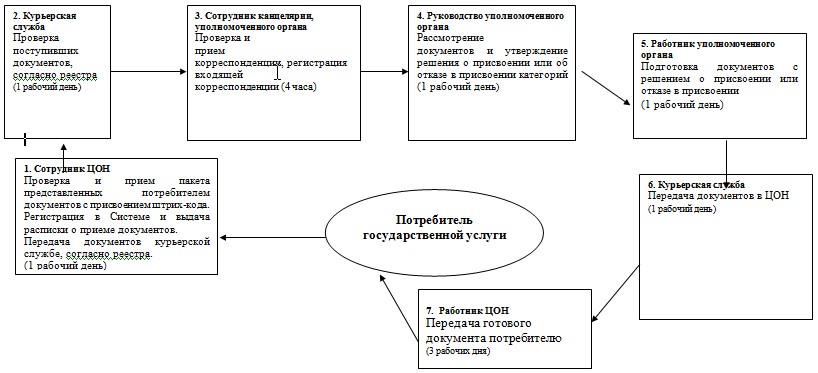 

Приложение 2           

к приказу Председателя Агентства  

Республики Казахстан по делам спорта

и физической культуры       

от 27 сентября 2012 года № 285    

Регламент государственной услуги

"Выплата пожизненного ежемесячного материального обеспечения

заслуженным спортсменам и тренерам" 

1. Общие положения

      1. Настоящий регламент государственной услуги "Выплата пожизненного ежемесячного материального обеспечения заслуженным спортсменам и тренерам" (далее - регламент) разработан в соответствии с подпунктом 4 статьи 9-1 Закона Республики Казахстан от 27 ноября 2000 года "Об административных процедурах", пунктом 17 статьи 23 Закона  Республики Казахстан от 2 декабря 1999 года "О физической культуре и спорте", подпунктами 2), 3) статьи 6, статьей 29 Закона Республики Казахстан от 11 января 2007 года "Об информатизации", со стандартом государственной услуги "Выплата пожизненного ежемесячного материального обеспечения заслуженным спортсменам и тренерам" (далее – Стандарт) утвержденной постановлением Правительства Республики Казахстан "Об утверждении стандартов государственных услуг, оказываемых  Агентством Республики Казахстан по делам спорта и физической культуры, местными исполнительными органами в сфере физической культуры и спорта", от 27 июля 2012 года № 981.



      2. В регламенте используются следующие понятия:



      1) потребитель – физические лица: спортсмены и тренеры, являющиеся гражданами Республики Казахстан, входившие в состав сборных команд Республики Казахстан и (или) сборных команд СССР по олимпийским видам спорта, имеющие трудовой стаж не менее двадцати лет, спортсмены завоевавшие звания чемпионов и (или) призеров Олимпийских игр и (или) чемпионов мира по олимпийским видам спорта и имеющие звание "Заслуженный мастер спорта СССР" и (или) "Заслуженный мастер спорта Республики Казахстан", тренеры – имеющие звание "Заслуженный тренер Казахстана" и (или) "Заслуженный тренер СССР" и подготовившие спортсменов, получивших звание "Заслуженный мастер спорта СССР" и (или) "Заслуженный мастер спорта Республики Казахстан";



      2) информационная система центров обслуживания населения Республики Казахстан - информационная система, предназначенная для автоматизации процесса предоставления услуг населению (физическим и юридическим лицам) через центры обслуживания населения Республики Казахстан, а также соответствующими министерствами и ведомствами (далее – ИС ЦОН).



      3. Государственная услуга оказывается Агентством Республики Казахстан по делам спорта и физической культуры (далее – уполномоченный орган) через центры обслуживания населения (далее – ЦОН) адреса и телефоны которых указаны в приложении 2 к Стандарту.



      4. Форма предоставляемой государственной услуги: не автоматизированная.



      5. Результатом государственной услуги является решение о выплате материального обеспечения на бумажном носителе, либо мотивированный ответ об отказе в оказании государственной услуги в форме электронного документа. 

2. Требования к порядку оказания государственной услуги

      6. Потребитель для получения государственной услуги предоставляет документы, установленные в пункте 11 Стандарта.



      8. Информация о государственной услуге размещена на интернет-ресурсе уполномоченного органа по адресу www.sport.gov.kz.



      9. Услуга предоставляется в сроки, установленные пунктом 7 Стандарта.



      Разъяснение порядка обжалования действий (бездействия) уполномоченных должностных лиц уполномоченного органа и оказание содействия в подготовке обращения осуществляется юридическим управлением уполномоченного органа по адресу: 010000, г. Астана, проспект Абая, 33, каб. 1506, тел. 8 (7172) 753465, 753481.



      10. Государственная услуга оказывается бесплатно.



      11. Основанием для отказа в предоставлении данной государственной услуги является:



      1) непредставление полного пакета документов, предусмотренных пунктом 11 Стандарта;



      2) установленная недостоверность представленных документов.



      12. Этапы оказания государственной услуги с момента получения заявления от потребителя для получения государственной услуги и до момента выдачи результата государственной услуги:



      1) потребитель подает заявление в ЦОН;



      2) инспектор ЦОН проводит регистрацию заявления, инспектор накопительного отдела ЦОН передает документы в уполномоченный орган;



      3) сотрудник канцелярии уполномоченного органа фиксирует в ИС ЦОН и проводит регистрацию полученных документов, и передает на рассмотрение руководителю;



      4) после рассмотрения руководитель уполномоченного органа отписывает ответственному исполнителю;



      5) ответственный исполнитель осуществляет рассмотрение представленного заявления из ЦОН или от потребителя, подготавливает мотивированный ответ об отказе или оформляет уведомление, затем направляет на подписание руководителю уполномоченного органа;



      6) руководитель уполномоченного органа подписывает уведомление или мотивированный ответ об отказе и направляет в канцелярию уполномоченного органа;



      7) сотрудник канцелярии уполномоченного органа направляет результат оказания государственной услуги в ЦОН, при этом фиксирует в ИС ЦОН или выдает потребителю в случае обращения в уполномоченный орган.



      При приеме готового результата государственной услуги от уполномоченного органа, ЦОН фиксируется поступившие документы при помощи Сканера штрихкода;



      8) ЦОН выдает потребителю решение о выплате или отказе в выплате материального обеспечения, оформленное в произвольной форме либо мотивированный ответ об отказе в оказании государственной услуги.



      13. Документы у потребителя принимаются сотрудником ЦОН. 

3. Описание порядка действий (взаимодействия) в процессе

оказания государственной услуги

      14. Для получения государственной услуги через центры, заполнение бланков заявлений не требуется.



      15. Описание последовательности и взаимодействие административных действий (процедур) структурно-функциональные единицы (далее – СФЕ), приведено в приложении 1 к настоящему регламенту.



      16. Перечень СФЕ, которые участвуют в процессе оказания государственной услуги:



      1) сотрудник ЦОН;



      2) сотрудники уполномоченного органа: сотрудник канцелярии, ответственный исполнитель, руководитель уполномоченного органа.



      17. Схема-диаграмма прилагается согласно приложению 2 к настоящему регламенту.



      18. Требования к информационной безопасности:



      1) конфиденциальность (защита от несанкционированного получения информации);



      2) целостность (защита от несанкционированного изменения информации);



      3) доступность (защита от несанкционированного удержания информации и ресурсов).

Приложение 1            

к Регламенту государственной услуги 

"Выплата пожизненного ежемесячного 

материального обеспечения заслуженным

спортсменам и тренерам"       

Описание действий СФЕ 

Таблица 2. Варианты использования. Основной процесс –

случай утверждения решения о выплате материального обеспечения 

Таблица 3. Варианты использования. Альтернативный процесс -

случай отказа в выплате материального обеспечения

Приложение 2            

к Регламенту государственной услуги 

"Выплата пожизненного ежемесячного 

материального обеспечения заслуженным

спортсменам и тренерам"       

Схема функционального взаимодействия по выплате

материального обеспечения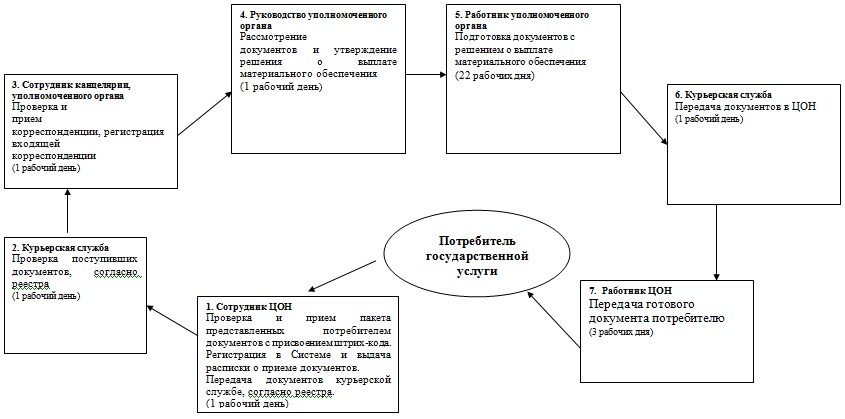 

Приложение 3            

к приказу Председателя Агентства  

Республики Казахстан по делам спорта

и физической культуры       

от 27 сентября 2012 года № 285    

Регламент государственной услуги

"Присвоение спортивных званий и категорий: почетное звание

"Заслуженный тренер Республики Казахстан", почетное звание

"Заслуженный мастер спорта Республики Казахстан", мастер спорта

Республики Казахстан международного класса, мастер спорта

Республики Казахстан, тренер высшего и среднего уровня

квалификации высшей категории, инструктор-спортсмен высшего

уровня квалификации высшей категории, методист высшего и

среднего уровня квалификации высшей категории, национальный

судья по спорту высшей категории, национальный судья по спорту" 

1. Общие положения

      1. Настоящий регламент государственной услуги "Присвоение спортивных званий и категорий: почетное звание "Заслуженный тренер Республики Казахстан", почетное звание "Заслуженный мастер спорта Республики Казахстан", мастер спорта Республики Казахстан международного класса, мастер спорта Республики Казахстан, тренер высшего и среднего уровня квалификации высшей категории, инструктор-спортсмен высшего уровня квалификации высшей категории, методист высшего и среднего уровня квалификации высшей категории, национальный судья по спорту высшей категории, национальный судья по спорту" (далее - регламент) разработан в соответствии с подпунктом 4 статьи 9-1 Закона Республики Казахстан от 27 ноября 2000 года "Об административных процедурах", пунктом 17 статьи 23 Закона Республики Казахстан от 2 декабря 1999 года "О физической культуре и спорте", подпунктами 2), 3) статьи 6, статьей 29 Закона Республики Казахстан от 11 января 2007 года "Об информатизации", со Стандартом государственной услуги "Присвоение спортивных званий и категорий: почетное звание "Заслуженный тренер Республики Казахстан", почетное звание "Заслуженный мастер спорта Республики Казахстан", мастер спорта Республики Казахстан международного класса, мастер спорта Республики Казахстан, тренер высшего и среднего уровня квалификации высшей категории, инструктор-спортсмен высшего уровня квалификации высшей категории", методист высшего и среднего уровня квалификации высшей категории, национальный судья по спорту высшей категории, национальный судья по спорту" (далее – Стандарт) утвержденной постановлением Правительства Республики Казахстан от 27 июля 2012 года № 981 "Об утверждении стандартов государственных услуг, оказываемых Агентством Республики Казахстан по делам спорта и физической культуры, местными исполнительными органами в сфере физической культуры и спорта".



      2. В регламенте используются следующие понятия:



      1) потребитель – тренеры, методисты, инструкторы, спортсмены и судьи по спорту;



      2) спортивные звания, разряды и категории – система определяющая уровень мастерства в отдельных видах спорта, а также уровень квалификации тренеров, спортсменов, инструкторов-спортсменов, методистов и судей; 



      3) информационная система центров обслуживания населения Республики Казахстан - информационная система, предназначенная для автоматизации процесса предоставления услуг населению (физическим и юридическим лицам) через центры обслуживания населения Республики Казахстан, а также соответствующими министерствами и ведомствами (далее – ИС ЦОН).



      3. Государственная услуга оказывается Агентством Республики Казахстан по делам спорта и физической культуры (далее – уполномоченный орган) через центры обслуживания населения (далее – ЦОН) адреса и телефоны которых указаны в приложении 2 к Стандарту.



      4. Форма предоставляемой государственной услуги: не автоматизированная.



      5. Результатом государственной услуги является выдача удостоверения о присвоении спортивного звания, удостоверения о присвоении категории тренерам, методистам, инструкторам сроком на 5 лет и удостоверения о присвоении судейской категории по спорту на бумажном носителе, либо мотивированный ответ об отказе в оказании государственной услуги. 

2. Требования к порядку оказания государственной услуги

      6. Потребитель для получения государственной услуги предоставляет документы, установленные в пункте 11 Стандарта.



      8. Информация о государственной услуге размещена на интернет-ресурсе уполномоченного органа по адресу www.sport.gov.kz.



      9. Услуга предоставляется в сроки, установленные пунктом 7 Стандарта.



      Разъяснение порядка обжалования действий (бездействия) уполномоченных должностных лиц уполномоченного органа и оказание содействия в подготовке обращения осуществляется юридическим управлением уполномоченного органа по адресу: 010000, г. Астана, проспект Абая, 33, каб. 1506, тел. 8 (7172) 753465, 753481. 



      10. Государственная услуга оказывается бесплатно.



      11. Основанием для отказа в предоставлении данной государственной услуги является:



      1) непредставление полного пакета документов, предусмотренных пунктом 11 Стандарта;



      2) установленная недостоверность представленных документов.



      12. Этапы оказания государственной услуги с момента получения заявления от потребителя для получения государственной услуги и до момента выдачи результата государственной услуги:



      1) потребитель подает заявление в ЦОН;



      2) инспектор ЦОН проводит регистрацию заявления, инспектор накопительного отдела ЦОН передает документы в уполномоченный орган;



      3) сотрудник канцелярии уполномоченного органа фиксирует в ИС ЦОН и проводит регистрацию полученных документов, и передает на рассмотрение руководителю;



      4) после рассмотрения руководитель уполномоченного органа отписывает ответственному исполнителю;



      5) ответственный исполнитель осуществляет рассмотрение представленного заявления из ЦОН или от потребителя, подготавливает мотивированный ответ об отказе или оформляет уведомление, затем направляет на подписание руководителю уполномоченного органа;



      6) руководитель уполномоченного органа подписывает уведомление или мотивированный ответ об отказе и направляет в канцелярию уполномоченного органа;



      7) сотрудник канцелярии уполномоченного органа направляет результат оказания государственной услуги в ЦОН, при этом фиксирует в ИС ЦОН или выдает потребителю в случае обращения в уполномоченный орган;



      При приеме готового результата государственной услуги от уполномоченного органа, ЦОН фиксируется поступившие документы при помощи Сканера штрих-кода;



      8) ЦОН выдает потребителю удостоверения о присвоении спортивного звания, удостоверения о присвоении категории тренерам, методистам, инструкторам сроком на 5 лет и удостоверения о присвоении судейской категории по спорту согласно приложению 3 Правил присвоения спортивных званий, разрядов и судейских категорий по спорту, утвержденных приказом и.о. Министра туризма и спорта Республики Казахстан от 22 августа 2008 года № 01-08/142 (зарегистрированы в Реестре государственной регистрации нормативных правовых актов за № 5306) либо мотивированный ответ об отказе в предоставлении государственной услуги.



      13. Документы у потребителя принимаются сотрудником ЦОН.  

3. Описание порядка действий (взаимодействия) в процессе

оказания государственной услуги

      14. Для получения государственной услуги через центры, заполнение бланков заявлений не требуется.



      15. Описание последовательности и взаимодействие административных действий (процедур) структурно-функциональные единицы (далее – СФЕ), приведено в приложении 1 к настоящему регламенту.



      16. Перечень СФЕ, которые участвуют в процессе оказания государственной услуги:



      1) сотрудник ЦОН;



      2) сотрудники уполномоченного органа: сотрудник канцелярии, ответственный исполнитель, руководитель уполномоченного органа.



      17. Схема-диаграмма прилагается согласно приложению 2 к настоящему регламенту. 



      18. Требования к информационной безопасности:



      1) конфиденциальность (защита от несанкционированного получения информации);



      2) целостность (защита от несанкционированного изменения информации);



      3) доступность (защита от несанкционированного удержания информации и ресурсов).

Приложение 1                   

к Регламенту государственной услуги       

"Присвоение спортивных званий и категорий    

почетное звание "Заслуженный тренер       

Республики Казахстан", почетное звание      

"Заслуженный мастер спорта Республики Казахстан",

мастер спорта Республики Казахстан международного

класса, мастер спорта Республики Казахстан,   

тренер высшего и среднего уровня квалификации  

высшей категории, инструктор-спортсмен высшего 

уровня квалификации высшей категории,     

методист высшего и среднего уровня квалификации

высшей категории, национальный судья по спорту 

высшей категории, национальный судья по спорту" 

Описание действий СФЕ 

Таблица 2. Варианты использования. Основной процесс – случай

утверждения решения о присвоении спортивного звания или

категории 

Таблица 3. Варианты использования. Альтернативный процесс -

случай отказа в присвоении спортивного звания или категории

Приложение 2                   

к Регламенту государственной услуги       

"Присвоение спортивных званий и категорий    

почетное звание "Заслуженный тренер       

Республики Казахстан", почетное звание      

"Заслуженный мастер спорта Республики Казахстан",

мастер спорта Республики Казахстан международного

класса, мастер спорта Республики Казахстан,   

тренер высшего и среднего уровня квалификации  

высшей категории, инструктор-спортсмен высшего 

уровня квалификации высшей категории,     

методист высшего и среднего уровня квалификации

высшей категории, национальный судья по спорту 

высшей категории, национальный судья по спорту" 

Схема функционального взаимодействия

по присвоению квалификационных категорий спортивным сооружениям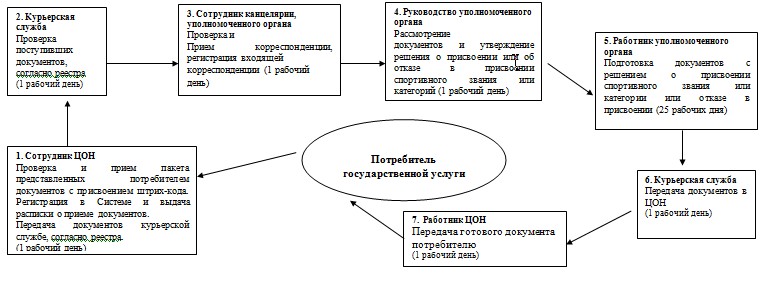 
					© 2012. РГП на ПХВ «Институт законодательства и правовой информации Республики Казахстан» Министерства юстиции Республики Казахстан
				Действие основного процесса (хода потока работ)Действие основного процесса (хода потока работ)Действие основного процесса (хода потока работ)Действие основного процесса (хода потока работ)Действие основного процесса (хода потока работ)Действие основного процесса (хода потока работ)Действие основного процесса (хода потока работ)Действие основного процесса (хода потока работ)1№

действия

(хода,

потока

работ)1234562Наимено-

вание СФЕРаботник

(инспектор)

ЦОНКурьерская

службаСотрудник

службы

документа-

ционного

обеспечения

уполномо-

ченного

органаРуководство

уполномо-

ченного

органаРаботник

уполномо-

ченного

органаРаботник

(инспектор)

ЦОН3Наимено-

вание

действия

(процесса,

процедуры,

операции)

и их

описаниеПроверка и

прием

пакета

представ-

ленных

потребите-

лем

документов

с присвое-

нием

штрих-

кода.

Регистрация

в Системе

и выдача

расписки о

приеме

документовПроверка

поступивших

документов,

согласно

реестраПроверка и

прием

корреспон-

денции,

регистрация

входящей

корреспон-

денцииРассмотрение

документов

и утверждение

решения о

присвоении

или об

отказе в

присвоении

категорий Подготовка

документов

с решением

о присвоении

или отказе

в присвоенииПроверка

качества

полученных

документов4Форма

завершения

(данные,

документ,

организа-

ционно-

распоря-

дительное

решение)Передача

документов

курьерской

службе,

согласно

реестраПередача

всех

поступивших

документов

в упол-

номоченный

органПередача

документов

руководству

уполномо-

ченного

органаПоручение

(резолюция)

руководства,

документы

направляются

руководителю

структурного

подразделе-

ния упол-

номоченного

органа Передача

готовых

документов

в ЦОН через

курьерскую

службуПередача

готового

документа

потребителю 5Сроки

исполнения1 день 1 день 4 часа1 рабочий

день1 рабочий

день3 рабочих

дня Основной процесс (ход, поток работ)Основной процесс (ход, поток работ)Основной процесс (ход, поток работ)Работник ЦОНРуководитель

уполномоченного органаЦОН1. Прием и регистрация документов

потребителей  на присвоение категории

спортивному сооружению (1 день)3. Рассмотрение документов

и утверждение решения о

присвоении категории

спортивному сооружению

(1 день)2. Представление на утверждение

руководителю уполномоченного органа

решения о присвоении категории

спортивному сооружению (1 день)4. Предоставление документов о

присвоении категории спортивному

сооружению (1 день)5. Выдача готовых

документов

потребителю

(в течение 1 дня)Основной процесс (ход, поток работ)Основной процесс (ход, поток работ)Основной процесс (ход, поток работ)Работник

уполномоченного органаРуководитель

уполномоченного органаЦОН1. Прием и регистрация документов

потребителей на присвоение категории

спортивному сооружению (4 часа)3. Рассмотрение документов

и утверждение решения об

отказе в присвоении

категории спортивному

сооружению (1 день)2. Представление на утверждение

руководителю уполномоченного органа

решения об отказе в присвоении

категории спортивному сооружению

(1 день)4. Подготовка документа об отказе в

присвоении категории спортивному

сооружению, с указанием причин

(в течение 5 рабочих дней)5. Выдача готовых

документов

потребителю

(в течение 1 дня)Действие основного процесса (хода потока работ)Действие основного процесса (хода потока работ)Действие основного процесса (хода потока работ)Действие основного процесса (хода потока работ)Действие основного процесса (хода потока работ)Действие основного процесса (хода потока работ)Действие основного процесса (хода потока работ)Действие основного процесса (хода потока работ)1№ действия

(хода,

потока

работ)1234562Наименование

СФЕРаботник

(инспектор)

ЦОНКурьерская

службаСотрудник

службы

документа-

ционного

обеспечения

уполномо-

ченного

органаРуководство

уполномо-

ченного

органа Работник

уполномо-

ченного

органаРаботник

(инспектор)

ЦОН3Наименование

действия

(процесса,

процедуры,

операции)

и их

описаниеПроверка и

прием

пакета

представ-

ленных

потребите-

лем

документов

с прис-

воением

штрих-

кода.

Регистрация 

в Системе

и выдача

расписки о

приеме

документовПроверка

поступивших

документов,

согласно

реестраПроверка и

прием

корреспон-

денции,

регистрация

входящей

корреспон-

денцииРассмот-

рение

документов

и утверж-

дение

решения о

выплате

или отказе

в выплате

материаль-

ного

обеспеченияПодготовка

документов

с решением

о выплате

или отказе

в выплате

материаль-

ного

обеспеченияПроверка

качества

полученных

документов4Форма

завершения

(данные,

документ,

организа-

ционно-

распоряди-

тельное

решение)Передача

пакета

представ-

ленных

потребите-

лем

документов

в накопи-

тельный

отдел

центра

обслужива-

ния

населения.

Передача

документов

курьерской

службе,

согласно

реестраПередача

всех

поступивших

документов

в уполно-

моченный

органПередача

документов

руководству

уполномо-

ченного

органаРассмот-

рение

документов

и утверж-

дение

решения о

выплате

или об

отказе в

выплате

материаль-

ного

обеспеченияПодготовка

документов

с решением

о выплате

или отказе

в выплате

материаль-

ного

обеспеченияПередача

готового

документа

потребителю 5Сроки

исполнения1 день 1 день 1 день1 рабочий

деньДо 20

календарных

дней1 день Основной процесс (ход, поток работ)Основной процесс (ход, поток работ)Основной процесс (ход, поток работ)Работник

уполномоченного органаРуководитель

уполномоченного органаЦОН1. Прием и регистрация

документов потребителей на

получение выплаты

материального обеспечения

(1 день)3. Рассмотрение

документов и утверждение

решения о выплате

материального обеспечения

(1 день)2. Представление на

утверждение руководителю

уполномоченного органа 

решения  о выплате

материального обеспечения 

(до 20 рабочих дней)4. Предоставление документов о

выплате материального

обеспечении (1 день)5. Выдача готовых

документов потребителю

(в течение 3 дней)Основной процесс (ход, поток работ)Основной процесс (ход, поток работ)Основной процесс (ход, поток работ)Работник

уполномоченного органаРуководитель

уполномоченного органаЦОН1. Прием и регистрация

документов потребителей на

получение выплат материального

обеспечения (1 день)3. Рассмотрение документов и

утверждение решения об отказе

в выплате материального

обеспечения (1 день)2. Представление на

утверждение руководителю

уполномоченного органа решения

об отказе в выплате

материального обеспечения

(22 рабочих дня)4. Подготовка документа об

отказе в выплате материального

обеспечения, с указанием

причин (в течение 1 рабочий

день)5. Выдача готовых

документов потребителю

(в течение 3 дней)Действие основного процесса (хода потока работ)Действие основного процесса (хода потока работ)Действие основного процесса (хода потока работ)Действие основного процесса (хода потока работ)Действие основного процесса (хода потока работ)Действие основного процесса (хода потока работ)Действие основного процесса (хода потока работ)Действие основного процесса (хода потока работ)1№ действия

(хода,

потока

работ)1234562Наименование

СФЕРаботник

(инспектор)

ЦОНКурьерская

службаСотрудник

службы

документа-

ционного

обеспечения

уполномо-

ченного

органаРуководство

уполномо-

ченного

органаРаботник

уполномо-

ченного

органаРаботник

(инспек-

тор)

ЦОН3Наименование

действия

(процесса,

процедуры,

операции)

и их

описаниеПроверка и

прием

пакета

представ-

ленных

потреби-

телем

документов

с присвоением

штрих-кода.

Регистрация

в Системе

и выдача

расписки

о приеме

документовПроверка

поступивших

документов,

согласно

реестраПроверка и

прием

корреспон-

денции,

регистрация

входящей

корреспон-

денцииРассмотрение

документов и

утверждение

решения о

присвоении

спортивного

звания,

удостове-

рения о

присвоении

категории

или отказ в

присвоенииПодготовка

документов

с решением

о присвоении

или

отказе в

присвоенииПроверка

качества

полученных

докумен-

тов4Форма

завершения

(данные,

документ,

организа-

ционно-

распоряди-

тельное

решение)Передача

пакета

представ-

ленных

потреби-

телем

документов

в накопи-

тельный

отдел

центра

обслужи-

вания

населения.

Передача

документов

курьерской

службе,

согласно

реестраПередача

всех

поступивших

документов

в уполно-

моченный

органПередача

документов

руководству

уполномочен-

ного органаПоручение

(резолюция)

руководства,

документы

направляются

руководителю

структурного

подразде-

ления

уполномо-

ченного

органа Передача

готовых

документов

в ЦОН Передача

готового

документа

потреби-

телю 5Сроки

исполнения1 день 1 день 1 день1 рабочий

деньДо 20

календар-

ных дней 1 день Основной процесс (ход, поток работ)Основной процесс (ход, поток работ)Основной процесс (ход, поток работ)Работник ЦОНРуководитель

уполномоченного органаЦОН1. Прием и регистрация документов

потребителей  на присвоение

спортивного звания или категории

(1 день)3. Рассмотрение

документов и

утверждение решения

о назначении

дополнительных льгот

(3 дня)2. Представление на утверждение

руководителю уполномоченного органа

решения  о присвоении спортивного

звания или категории (15 дней)4. Представление документов о

присвоении категории спортивному

сооружению (1 день)5. Выдача готовых

документов потребителю

(в течение 1 дня)Основной процесс (ход, поток работ)Основной процесс (ход, поток работ)Основной процесс (ход, поток работ)Работник уполномоченного органаРуководитель

уполномоченного органаЦОН1. Прием и регистрация документов

потребителей на присвоение

спортивного звания или категории

(4 часа)3. Рассмотрение

документов и

утверждение решения об

отказе  в присвоении

категории спортивному

сооружению (1 день)2. Представление на утверждение

руководителю уполномоченного органа 

решения  об отказе в присвоении

спортивного звания или категории

(1календарный день)4. Подготовка документа об отказе в

присвоении спортивного звания или

категории (до 20 календарных дней)5. Выдача готовых

документов потребителю

(в течение 1 дня)